HOMILIEResetMatteüs 18,15-20 en Ezechiël 33,7-96 september 2020Pol Hendrix(tekst van Ecokerk)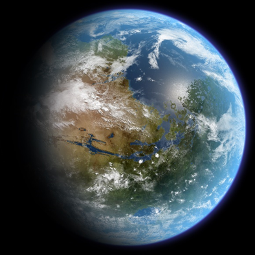 Weet je nog?  Bijna van de ene dag op de andere kwam de wereld tot stilstand. Vliegtuigen bleven aan de grond, auto’s op stal.  De straten waren verlaten, de winkels dicht, de horeca op slot.  Activiteiten werden afgelast.  Liturgische diensten werden gestreamd vanuit lege kerken.  We bleven massaal in ons kot, naaiden mondmaskers en hielden contact met videochat.  We zagen met afgrijzen de dagelijkse cijfers over het menselijk leed dat het virus veroorzaakte, bij ons en elders in de wereld.  Solidariteitsorganisaties moesten zich ter plekke heruitvinden om arme en kwetsbare mensen enige bescherming te geven.  Wetenschappers traden op het voorplan en leerden ons hoe we de curve konden afvlakken door onze handen te wassen en te niezen in onze elleboog.  Stilaan leerden we te wennen aan een anderhalvemeterleven.En we leerden nog meer.  Of beter, we herontdekten eenvoudige waarheden.  Bijvoorbeeld welke mensen écht applaus verdienen omdat ze in tijden van nood onze samenleving recht houden door te zorgen voor zieken, bejaarden, daklozen of vluchtelingen, door ons dagelijks voedsel te produceren of in te staan voor de wekelijkse huisvuilophaling.  We zagen hoe kwetsbaar we zijn, ondanks al onze technische hulpmiddelen.  En hoe afhankelijk we geworden waren van producten die tegen de laagste prijs en vaak met sociale dumping geproduceerd werden ver van hier.  We hoorden tot onze vreugde over schoongewaaide luchten en dalende fijnstofconcentraties en vroegen ons af of de plotse uitstoot-vermindering van broeikasgassen een soort EHBO kon zijn voor het klimaatprobleem.  We herontdekten essentiële ingrediënten voor geluk die we onderweg waren kwijtgespeeld in de ratrace die ons leven beheerste, zaken die in het leven écht van waarde zijn, zoals een groene omgeving, stilte en rust, sociaal contact, solidariteit, menselijke nabijheid en troost.  “Soberheid die beleefd wordt in vrijheid en bewust, werkt bevrijdend,” zo lezen we in de encycliek ‘Laudato Si’.  “Het is geen minder leven, het is geen lage intensiteit, wel totaal het tegengestelde. (…) Geluk vereist dat we sommige behoeften, die ons hoofd op hol jagen, weten te beperken, om zo beschikbaar te blijven voor de veelvuldige mogelijkheden die het leven biedt.”  We realiseerden ons dat het niet klopt dat we een vrijemarkteconomie zijn, dat groei de maat is van alle dingen en consumeren het hoogste goed.  We herontdekten dat we ten diepste een samenleving zijn, een gemeenschap.  De economie moet dienstig zijn aan de samenleving, niet omgekeerd.  Het is belangrijk om deze vernieuwde kijk op hoofdzaken en bijzaken mee te nemen in de periode die nu komt.Door het ingrijpende karakter van de coronamaatregelen, leek het even alsof de thema’s die in januari nog onze samenleving beheersten, thuishoorden in een ander tijdperk.  Niets is natuurlijk minder waar.  Ze komen verhevigd terug.  “Het virus kent geen grenzen,” schreef kardinaal De Kesel.  “Een mentaliteit van elk voor zich maakt ons juist nog kwetsbaarder.  We zijn verantwoordelijk voor elkaar, wereldwijd.  De aarde is werkelijk ons gemeenschappelijk huis.”  De wereldwijde coronacrisis veroorzaakt ook een economische crisis, met nieuwe werkloosheid en nieuwe armoede.  Dit alles voegt zich bij de biodiversiteitscrisis en de klimaatcrisis.  Die lijken meer in slow motion te verlopen, maar hun ontwrichtend karakter is groter en bedreigender dan dat van het virus.  En net als het virus kennen ze geen grenzen.  We weten dat al deze crisissen in onze wereld het hardste aankomen bij al wie arm en kwetsbaar zijn.  Ze tonen het diepgewortelde onrecht dat in onze samenlevingen bestaat.  “Alles is nauw met elkaar verbonden,” lezen we in ‘Laudato Si’.  “Er zijn niet meerdere crisissen, maar slechts één enkele en complexe sociale- en milieucrisis.  De zoektochten naar oplossingen vereisen een integrale benadering om de armoede te bestrijden, om aan de uitgestotenen hun waardigheid terug te geven en om tegelijk ook voor de natuur te zorgen.”  Dat moet ons waakzaam maken, nu de discussie over de toekomst van ons samenleven en onze economie volop woedt.  Ook hier moeten we eisen dat de wetenschappers ernstig worden genomen. De voorbije decennia heeft de klimaatverandering de basiscondities voor het leven op aarde en de spelregels voor het menselijk handelen definitief veranderd.  Droogtes, overstromingen, bosbranden, sneuvelende temperatuurrecords en mislukte oogsten tonen een steeds grimmiger realiteit.  De overgang naar een uitstootvrije en klimaatbestendige wereld is simpelweg de grootste uitdaging waar de mensheid voor staat.  Nog steeds hebben we de opdracht om de wereldwijde uitstoot tegen 2030 te halveren, en tot nul te brengen tegen 2050.  Het Akkoord van Parijs dat in 2015 werd afgesloten, zou eind dit jaar in werking treden, en bij die gelegenheid moesten alle landen voor de eerste keer de vijfjaarlijkse nieuwe klimaatbeleidsplannen indienen op de geplande klimaattop in Glasgow.  Die klimaattop is uitgesteld tot 2021.  Het uitstel mag echter niet leiden tot een vertraging van de internationale klimaatambitie.  In mei 2019 waarschuwde het biodiversiteitsrapport van de Verenigde Naties bovendien dat we in de hele wereld de fundamenten aan het aantasten zijn van onze economieën, ons levensonderhoud, de voedselveiligheid, onze gezondheid en levenskwaliteit.  Volgens het rapport is ongeveer een achtste van de dier- en plantensoorten in de wereld met uitsterven bedreigd, en kan enkel een fundamentele verandering, wereldwijd en in alle geledingen van de maatschappij, nog tot een ommekeer leiden.  Wetenschappers wijzen ook naar deze biodiversiteitscrisis en het verkleinen van het leefgebied van wilde dieren als mogelijke bron van nieuwe toekomstige pandemieën.  Het illustreert nog eens hoe we kwetsbaarder werden door de ecosystemen te vernietigen en de biodiversiteit te ondermijnen.  Het herstel ervan, is cruciaal voor ons overleven.Nooit eerder in de geschiedenis werd zo’n massa geld vrijgemaakt als nu voor de gevolgen van de pandemie.  De wereld heeft daarmee een soort resetknop, een kans en een verantwoordelijkheid om dit enorme kapitaal te investeren in een betere wereld op alle vlakken: sociaal, ecologisch, energie, de industrie, onze economie …  De beslissende keuzes worden nu gemaakt.  Tegen eind 2021 zullen we het model van de toekomst hebben vormgegeven: hoe we zullen samenleven, hoe onze economie en ons klimaatbeleid er zal uitzien, enzovoort.  We kunnen maar hopen dat dit zal gebeuren vanuit een grondige reflectie over wie we zijn als mens, als gemeenschap.  Heel wat mensen, organisaties, de kerk zetten zich in voor die ommekeer die nodig is.  Hopelijk zijn wij er ons ook van bewust dat wij individueel en gemeenschappelijk stappen kunnen zetten die de aarde kunnen resetten, herstellen.  Waar staan we anders met ons scheppingsgeloof?